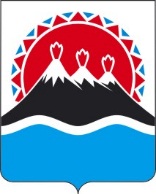 С целью приведения приказа Министерства труда и развития кадрового потенциала Камчатского края 14.10.2021 № 265 «Об утверждении Порядка по организации проведения оплачиваемых общественных работ» в соответствие с приказом Министерства труда и социальной защиты Российской Федерации                     от 29.12.2021 № 931н «Об утверждении Стандарта процесса осуществления полномочия в сфере занятости населения «Организация проведения оплачиваемых общественных работ»ПРИКАЗЫВАЮ:Внести в приказ Министерства труда и развития кадрового потенциала Камчатского края от 14.10.2021   № 265 «Об утверждении Порядка по организации проведения оплачиваемых общественных работ» следующие изменения:преамбулу изложить в следующей редакции:«В соответствии с подпунктом 18 пункта 1 статьи 7.1-1 Закона Российской Федерации от 19.04.1991 № 1032-1 «О занятости населения в Российской Федерации» и приказом Министерства труда и социальной защиты Российской Федерации от 29.12.2021 № 931н «Об утверждении Стандарта процесса осуществления полномочия в сфере занятости населения «Организация проведения оплачиваемых общественных работ»;2) приложение изложить в редакции согласно приложению к настоящему приказу.2. Настоящий приказ вступает в силу после дня его официального опубликования.Приложениек приказу Министерства труда и развития кадрового потенциала Камчатского краяот [Дата регистрации] № [Номер документа]«Приложение к приказу Министерства труда и развития кадрового потенциала Камчатского края от 14.10.2021 № 265Порядок по организации проведения оплачиваемых общественных работ1. Общие положения1. Настоящий Порядок устанавливает требования к порядку осуществления полномочия по организации проведения оплачиваемых общественных работ (далее – общественные работы), составу, последовательности и срокам выполнения административных процедур (действий) при осуществлении полномочия, требования к обеспечению процессов деятельности по осуществлению полномочия, а также показатели исполнения Порядка, порядок представления сведений, необходимых для расчета указанных показателей, методику расчета, а также определяет механизм организации проведения общественных работ Министерством труда и развития кадрового потенциала Камчатского края (далее – Министерство) и краевыми государственными казенными учреждениями центрами занятости населения Камчатского края (далее – КГКУ ЦЗН). Мероприятие реализуется КГКУ ЦЗН в целях содействия гражданам в поиске подходящей работы, а работодателям – в подборе необходимых работников в соответствии с Законом Российской Федерации                                                     от 19.04.1991 № 1032-1 «О занятости населения в Российской Федерации» (далее – Закон о занятости) и государственной программой Камчатского края «Содействие занятости населения Камчатского края», утвержденной постановлением Правительства Камчатского края от 11.11.2013 № 490-П.2. Полномочие по организации проведения общественных работ включает административные процедуры (действия) по организации общественных работ и организации участия безработных граждан в общественных работах.3. Под общественными работами понимается трудовая деятельность, имеющая социально полезную направленность и организуемая в качестве дополнительной социальной поддержки граждан, зарегистрированных в целях поиска подходящей работы, безработных граждан.Участниками проведения оплачиваемых общественных работ мероприятия являются:1) граждане Российской Федерации, иностранные граждане, лица без гражданства, зарегистрированные в целях поиска подходящей работы (далее –зарегистрированные в целях поиска работы граждане), и граждане Российской Федерации, иностранные граждане, лица без гражданства признанные в установленном порядке безработными (далее – безработные граждане)                    (далее – граждане);2) работодатели (организации и предприятия, расположенные на территории Камчатского края, независимо от организационно-правовой формы, формы собственности, а также индивидуальные предприниматели), имеющие вакантные рабочие места, заявленные в установленном порядке в качестве потребности в работниках в КГКУ ЦЗН, или желающие сформировать кадровый резерв (далее – работодатели).Реализация мероприятия по организации проведения оплачиваемых общественных работ осуществляется:1) в форме создания рабочих мест – на основании договоров, заключенных между КГКУ ЦЗН и работодателями, создающими рабочие места;2) в форме выделения рабочих мест из числа вакантных рабочих мест – на основании договоров, заключенных между КГКУ ЦЗН, и работодателями, принимающими на общественные работы на имеющиеся вакантные рабочие места.5.	Форма и условия организации проведения оплачиваемых общественных работ, в том числе условия оплаты расходов на общественные работы, регулируются договорами о совместной деятельности по организации проведения оплачиваемых общественных работ, заключенных между КГКУ ЦЗН и работодателями.6.	 Участие граждан в общественных работах допускается только с их согласия. При направлении на общественные работы учитываются состояние здоровья, возрастные, профессиональные и другие индивидуальные особенности граждан.7. Общественные работы обеспечивают:1) реализацию потребностей Камчатского края в выполнении работ, носящих временный или сезонный характер;2) сохранение мотивации к труду у лиц, имеющих длительный перерыв в работе или не имеющих опыта работы.2. Порядок осуществления полномочия8. Информирование граждан и работодателей об организации общественных работ осуществляется:1) на Единой цифровой платформе в сфере занятости и трудовых отношений «Работа в России» (далее – единая цифровая платформа), федеральной государственной информационной системе «Единый портал государственных и муниципальных услуг (функций)» (далее – единый портал) и региональных порталах государственных и муниципальных услуг (далее – региональный портал) в разделах, посвященных порядку осуществления полномочия по организации общественных работ в виде текстовой и графической информации;2) непосредственно в помещениях КГКУ ЦЗН в виде текстовой и графической информации, размещенной на стендах, плакатах и баннерах, или консультаций с работниками КГКУ ЦЗН.9. Дополнительно информирование может осуществляться с использованием официального сайта Министерства, по телефону «горячей линии» КГКУ ЦЗН, средств массовой информации и иных каналов.10. Министерство организует с участием КГКУ ЦЗН проведение общественных работ.11. Организация участия граждан, зарегистрированных в целях поиска подходящей работы, безработных граждан в общественных работах осуществляется КГКУ ЦЗН.12. Преимущественное право на участие в общественных работах предоставляется безработным гражданам:1) не получающим пособие по безработице;2) состоящим на учете в КГКУ ЦЗН населения свыше шести месяцев.13. На граждан, занятых на общественных работах, распространяется законодательство Российской Федерации о труде и социальном страховании.14. Время, в течение которого гражданин принимает участие в общественных работах, не прерывает трудового стажа и засчитывается в страховой стаж, учитываемый при определении права на страховую пенсию.15. Если при организации общественных работ учитываются возрастные и иные особенности граждан, требования законодательства Российской Федерации о труде, в том числе об условиях и нормах по охране труда, и эта работа не связана с переменой места жительства без согласия гражданина, то она считается подходящей для категорий граждан, предусмотренных частью 3 статьи 4 Закона о занятости:1) впервые ищущих работу (ранее не работавших) и при этом не имеющих профессии (специальности);2) отказавшихся пройти профессиональное обучение или получить дополнительное профессиональное образование после окончания установленного периода выплаты пособия по безработице;3) состоящих на учете в органах службы занятости более 12 месяцев;4) обратившихся в органы службы занятости после окончания сезонных работ;5) уволенных более одного раза в течение года, предшествовавшего началу безработицы, за нарушение трудовой дисциплины и другие виновные действия, предусмотренные законодательством Российской Федерации;6) прекративших индивидуальную предпринимательскую деятельность, вышедших из членов крестьянского (фермерского) хозяйства в установленном законодательством Российской Федерации порядке;7) стремящихся возобновить трудовую деятельность после длительного 
(более года) перерыва;8) направленных органами службы занятости на обучение и отчисленные за виновные действия.16. Оплата труда граждан, занятых на общественных работах, производится в соответствии с трудовым законодательством Российской Федерации. Финансирование общественных работ производится за счет средств работодателей, у которых проводятся эти работы.17. В период участия безработных граждан в общественных работах за ними сохраняется право на получение пособия по безработице (кроме граждан, участвующих в общественных работах и указанных в пункте 3 статьи 4 Закона о занятости). 18. В период участия в общественных работах безработным гражданам может оказываться материальная поддержка. Размер оказываемой материальной поддержки установлен постановлением Правительства Камчатского края от 10.01.2012 № 21-П «О материальной поддержке безработных граждан, несовершеннолетних граждан в возрасте от 14 до 18 лет в период их участия в общественных работах, временного трудоустройства».19. Перечень документов и (или) сведений, необходимых для организации участия граждан в общественных работах включает в себя:1) заявление гражданина на участие в общественных работах (далее – заявление) по форме согласно приложению 1 к настоящему Порядку;2) сведения о гражданине, внесенные в регистр получателей государственных услуг в сфере занятости населения на основании документов и (или) сведений, представленных им или полученных КГКУ ЦЗН самостоятельно с использованием единой системы межведомственного электронного взаимодействия при регистрации гражданина в целях поиска подходящей работы в КГКУ ЦЗН. 20. Заявление подается гражданином в КГКУ ЦЗН, в котором гражданин состоит на учете в целях поиска подходящей работы или в качестве безработного, в форме электронного документа с использованием единой цифровой платформы. Заявление подается гражданином по собственной инициативе или в случае согласия с предложением КГКУ ЦЗН об участии в общественных работах.21. Заявление в электронной форме подписывается гражданином простой электронной подписью, ключ которой получен в соответствии с Правилами использования простой электронной подписи при оказании государственных и муниципальных услуг, утвержденными постановлением Правительства Российской Федерации от 25.01.2013  №  33                                     «Об использовании простой электронной подписи при оказании государственных и муниципальных услуг», или усиленной квалифицированной электронной подписью, или усиленной неквалифицированной подписью, сертификат ключа проверки которой создан и используется в инфраструктуре, обеспечивающей информационно-технологическое взаимодействие информационных систем, используемых для предоставления государственных и муниципальных услуг в электронной форме, в устанавливаемом Правительством Российской Федерации порядке.22. Гражданин вправе обратиться в КГКУ ЦЗН или в многофункциональный центр предоставления государственных и муниципальных услуг за содействием в подаче заявления в электронной форме.23. Гражданин и работодатель вправе обратиться в КГКУ ЦЗН путем личного посещения по собственной инициативе или по предложению КГКУ ЦЗН по вопросам, связанным с организацией общественных работ. 24. В КГКУ ЦЗН гражданам и работодателям обеспечивается доступ к единой цифровой платформе, единому порталу и региональному порталу,
а также оказывается необходимое консультационное содействие.При личном посещении КГКУ ЦЗН гражданин, представитель работодателя предъявляет паспорт или документ, его заменяющий.25. В случае личного посещения гражданином КГКУ ЦЗН административные процедуры, предусмотренные пунктами 1 – 6 части 42 настоящего Порядка, осуществляются по его желанию в день обращения.26. Заявление считается принятым КГКУ ЦЗН в день его направления гражданином.В случае если заявление направлено КГКУ ЦЗН в выходной или нерабочий праздничный день, днем направления заявления считается следующий за ним рабочий день.Уведомление о принятии заявления направляется гражданину в день его принятия.27. Уведомления, направляемые КГКУ ЦЗН гражданину в соответствии с настоящим Порядком, осуществляются путем автоматизированного формирования с использованием единой цифровой платформы. Информирование гражданина о направлении ему уведомлений через единую цифровую платформу осуществляется путем автоматизированного формирования и передачи текстовых сообщений на адрес электронной почты гражданина, указанный в заявлении.28. Организация участия гражданина в общественных работах прекращается в случаях:1) ненаправления гражданином в КГКУ ЦЗН с использованием единой цифровой платформы в течении двух календарных дней с момента получения перечня вариантов общественных работ ранжированного перечня вакансий; 2) ненаправления гражданином в КГКУ ЦЗН с использованием единой цифровой платформы в течении трех рабочих дней с момента получения от КГКУ ЦЗН информации о дне и о результатах проведения переговоров с работодателем по выбранным вариантам общественных работ и (или) непредставление направления с отметкой работодателя о дне явки гражданина и причине отказа в приеме на работу для участия в общественных работах, в случае отсутствия у работодателя регистрации на единой цифровой платформе;3) снятия с регистрационного учета граждан в целях поиска подходящей работы в соответствии с Правилами регистрации граждан в целях поиска подходящей работы, утвержденными постановлением Правительства Российской Федерации от 02.11.2021 № 1909 «О регистрации граждан в целях поиска подходящей работы, регистрации безработных граждан, требованиях к подбору подходящей работы, внесении изменения в постановление Правительства Российской Федерации от 08.04.2020 № 460, а также о признании утратившими силу некоторых актов и отдельных положений некоторых актов Правительства Российской Федерации».3. Результаты осуществления полномочия29. Результатом организации общественных работ является формирование на единой цифровой платформе базы вакансий на участие в общественных работах в соответствии с договорами, заключенными с работодателями.30. Результатами организации участия граждан в общественных работах является направление гражданину:1) предложения (перечня) вариантов для участия в общественных работах;2) уведомления о проведении переговоров о трудоустройстве для участия в общественных работах и выдача гражданину направления для участия в общественных работах, в случае если у работодателя отсутствует регистрация на единой цифровой платформе.31. Уведомление или направление для участия в общественных работах
к соответствующему работодателю, выданное гражданину, является основанием для проведения переговоров с работодателем.32. С лицами, желающими участвовать в общественных работах, работодатель заключает срочный трудовой договор.33. Срочный трудовой договор об участии гражданина в общественных работах может быть расторгнут им досрочно при устройстве на постоянную или временную работу.Состав, последовательность и сроки выполнения административных процедур (действий) при осуществлении полномочия34. Осуществление полномочия в части организации общественных работ включает в себя следующие административные процедуры (действия):1) сбор и анализ информации о возможности организации общественных работ, принятие решения об организации общественных работ;2) информирование, отбор работодателей для организации общественных работ;3) согласование и заключение с работодателем договора об организации общественных работ;4) внесение сведений о заключенных договорах с работодателями об организации общественных работ на единую цифровую платформу, формирование базы вакансий на участие в общественных работах.35. Министерство, по предложению и при участии КГКУ ЦЗН ежегодно:принимает решения об организации общественных работ и определяют объемы и виды общественных работ, исходя из необходимости развития социальной инфраструктуры конкретной территории с учетом количества и состава незанятого населения.В случаях массового увольнения работников и роста безработицы разрабатывает и утверждает региональные и территориальные (районные, городские) программы развития общественных работ, на базе которых формируется система организации временных рабочих мест.36. КГКУ ЦЗН для подготовки предложений по организации общественных работ осуществляет сбор и анализ информации о возможности организации общественных работ с учетом:1) потребности в деятельности, имеющей социально полезную направленность, на территории Камчатского края;2) распределения численности работников и работодателей, расположенных на территории Камчатского края, по видам экономической деятельности, финансово-экономическое состояние организаций (работодателей);3) оценки потребности работодателей в трудовых ресурсах исходя из потребности в деятельности, имеющей социально полезную направленность, по видам экономической деятельности;4) состава граждан по образованию, профессионально-квалификационному составу, продолжительности поиска подходящей работы, продолжительности безработицы для безработных граждан, не получающих пособия по безработице, состоящих на учете в КГКУ ЦЗН свыше шести месяцев, отношению к категориям испытывающих трудности в поиске подходящей работы;5) доступности инфраструктуры для граждан, имеющих ограничения жизнедеятельности;6) спроса граждан на участие в общественных работах;7) сведений о численности работников, предполагаемых к увольнению в связи с ликвидацией организации либо прекращением деятельности индивидуальным предпринимателем, сокращением численности или штата работников организации, индивидуального предпринимателя, находящихся в простое по вине администрации, работающих неполное рабочее время, а также работников, которым предоставлены отпуска по инициативе администрации;8) предложения работодателей и органов местного самоуправления по организации общественных работ;9) оценки социально полезной направленности предлагаемых общественных работ;10) сроков и продолжительности проведения общественных работ;11) условий организации и проведения общественных работ;12) удаленности места проведения общественных работ от места жительства гражданина.37. КГКУ ЦЗН осуществляет отбор работодателей для организации общественных работ с учетом:1) количества создаваемых рабочих мест и численности граждан, для которых осуществляется организация проведения общественных работ;2) участия работодателей в реализации на территории Камчатского края деятельности, имеющей социально полезную направленность, включая профессиональное развитие кадров;3) возможности организации общественных работ с учетом сроков окончания периода получения пособия по безработице, продолжительности безработицы для безработных граждан, не получающих пособия по безработице, состоящих на учете в КГКУ ЦЗН свыше шести месяцев, обращения зарегистрированных граждан, впервые ищущих работу (ранее не работавших) и при этом не имеющих профессии (специальности);4) наличия или возможности создания работодателем условий труда и доступности рабочего места для граждан, имеющих ограничения жизнедеятельности, с учетом индивидуальной программы реабилитации;5) транспортной доступности места проведения общественных работ;6) условий проведения общественных работ;7) сроков и продолжительности проведения общественных работ в зависимости от категории граждан;8) соблюдения работодателем трудового законодательства и иных нормативных правовых актов, содержащих нормы трудового права;9) оценки возможности трудоустройства граждан на постоянное рабочее место после окончания периода участия в общественных работах, совмещения гражданами участия в общественных работах с получением профессионального образования, профессионального обучения и дополнительного профессионального образования, а впервые ищущими работу – с получением профессионального образования, профессионального обучения;10) наличия у работодателя средств на финансирование общественных работ.38. КГКУ ЦЗН информирует работодателей о порядке организации общественных работ.39. КГКУ ЦЗН заключает с работодателем договор об организации общественных работ, согласовав следующие условия:1) порядок и условия организации и проведения общественных работ;2) положения, предусматривающие подбор из числа участников общественных работ работников для замещения постоянных рабочих мест;3) возможность совмещения гражданами участия в общественных работах с получением профессионального образования, профессионального обучения и дополнительного профессионального образования, а гражданами, впервые ищущими работу, – с получением профессионального образования, профессионального обучения;порядок и сроки представления сведений, в том числе через единую цифровую платформу, подтверждающих участие граждан в общественных работах и фактически отработанное ими время на общественных работах, а также документы, подтверждающие окончание общественных работ (приказ об увольнении/переводе на постоянное место работы);права, обязанности и ответственность КГКУ ЦЗН и работодателя;6) сроки действия договора;7) порядок и условия прекращения договора.40. КГКУ ЦЗН вносит сведения о заключенных договорах
с работодателями об организации общественных работ на единую цифровую платформу.На единой цифровой платформе формируется и ведется реестр указанных договоров.После размещения в установленном порядке работодателем, КГКУ ЦЗН информации о вакансии на участие в общественных работах, на единой цифровой платформе для КГКУ ЦЗН отображается информация
о заключенном договоре об организации общественных работ, к которому относится данная вакансия.41. В случае, если работодатель в установленном порядке размещает на единой цифровой платформе или представляет непосредственно в КГКУ ЦЗН информацию о вакансии на участие в общественных работах без предварительно заключенного договора об организации общественных работ, КГКУ ЦЗН осуществляет административные процедуры (действия), предусмотренные частями 39-40 настоящего Порядка.Организация участия граждан 
в общественных работах42. Осуществление полномочия в части организации участия граждан в общественных работах включает следующие административные процедуры (действия): 1) формирование и направление предложения гражданину об участии
в общественных работах на основе анализа данных о гражданине;2) прием заявления гражданина;3) подбор и согласование с гражданином вариантов общественных работ, исходя из сведений о свободных рабочих местах (вакантных должностях), содержащихся на единой цифровой платформе (в базе вакансий на участие в общественных работах в соответствии с договорами, заключенными с работодателями);4) согласование с работодателем кандидатуры гражданина на участие
в общественных работах;5) направление гражданину уведомлений о проведении переговоров
о трудоустройстве для участия в общественных работах и выдача гражданину направлений для участия в общественных работах, в случае если у работодателя отсутствует регистрация на единой цифровой платформе;6) оформление отказа гражданина от варианта общественных работ;7) фиксация трудоустройства гражданина на общественные работы;8) выплата и назначение материальной поддержки.Формирование и направление гражданину
предложения об участии в общественных работах43. КГКУ ЦЗН:1) проводит анализ сведений о гражданине, внесенных в регистр получателей государственных услуг в сфере занятости населения на основании сведений и (или) документов, представленных им или полученных КГКУ ЦЗН с использованием единой системы межведомственного электронного взаимодействия при регистрации гражданина в целях поиска подходящей работы в КГКУ ЦЗН;2) формирует предложение гражданину об участии в общественных работах на основании данных, полученных по результатам анализа сведений о гражданине. Предложение также может быть автоматически сформировано на единой цифровой платформе. 3) направляет предложение гражданину с использованием единой цифровой платформы не позднее одного рабочего дня после его формирования;4) информирует гражданина:а) о необходимости направить в КГКУ ЦЗН с использованием единой цифровой платформы результат рассмотрения предложения. Результатом рассмотрения предложения по выбору гражданина может являться отказ
от предложения или согласие с предложением путем направления заявления;б) о сроке направления результата рассмотрения предложения в КГКУ ЦЗН с использованием единой цифровой платформы. Срок рассмотрения предложения гражданином, для которого общественные работы являются подходящими в соответствии с пунктом 3 статьи 4 Закона о занятости, составляет 14 дней. Для иных категорий граждан срок рассмотрения предложения не устанавливается;в) о правовых последствиях в случае отказа гражданина от предложения,
в том числе в случае отказа по истечении месячного периода безработицы от участия в общественных работах граждан, впервые ищущих работу (ранее не работавших) и при этом не имеющих квалификации, стремящихся возобновить трудовую деятельность после длительного (более одного года) перерыва. Указанная информация содержится в предложении, направляемом гражданину.44. В случае отказа гражданина от предложения КГКУ ЦЗН об участии в общественных работах (в том числе в случае ненаправления гражданином в течении срока, предусмотренного подпунктом «в» пункта 4 части 43 настоящего Порядка, в КГКУ ЦЗН с использованием единой цифровой платформы результатов рассмотрения указанного предложения) КГКУ ЦЗН фиксирует на единой цифровой платформе отказ гражданина от участия в общественных работах, направляет гражданину соответствующее уведомление в срок не позднее одного рабочего дня со дня, когда гражданин должен был представить указанную информацию.45. В случае отказа по истечении месячного периода безработицы от участия в общественных работах гражданина, впервые ищущего работу (ранее не работавшего) и при этом не имеющего квалификации, стремящегося возобновить трудовую деятельность после длительного (более одного года) перерыва, КГКУ ЦЗН принимает решение о приостановке выплаты пособия по безработице на один месяц. Указанное решение оформляется в виде приказа о приостановке выплаты пособия по безработице.Прием заявления гражданина46. КГКУ ЦЗН принимает заявление гражданина с использованием единой цифровой платформы и направляет уведомление о его принятии в день направления заявления гражданином.  Подбор и согласование с гражданином
вариантов общественных работ47. В автоматизированном режиме с использованием технологии интеллектуального поиска вакансий на единой цифровой платформе формируется перечень вариантов общественных работ, исходя из сведений о свободных рабочих местах и вакантных должностях, содержащихся в базе вакансий на участие в общественных работах в соответствии с договорами, заключенными с работодателями, в срок не позднее одного рабочего дня со дня принятия заявления гражданина.48. КГКУ ЦЗН населения осуществляет подбор гражданину вариантов общественных работ не позднее одного рабочего дня со дня принятия заявления гражданина путем:1) анализа автоматически сформированного перечня вариантов общественных работ и отбора вариантов общественных работ, с учетом сведений о гражданине;2) дополнительного поиска вариантов общественных работ с использованием единой цифровой платформы;3) формирования перечня общественных работ, содержащего не более 10 вариантов.49. При отсутствии на единой цифровой платформе сведений о рабочих местах и вакантных должностях на участие в общественных работах КГКУ ЦЗН осуществляет подбор гражданину вариантов общественных работ в срок не позднее 2 рабочих дней со дня поступления на единую цифровую платформу сведений о рабочих местах и вакантных должностях на участие в общественных работах.50. В случае если гражданин не был трудоустроен, КГКУ ЦЗН повторно осуществляет подбор вариантов общественных работ в течение одного рабочего дня после поступления на единую цифровую платформу информации о дне и о результатах проведения переговоров с работодателем по двум выбранным вариантам общественных работ или представления гражданином направления с отметкой работодателя о дне явки гражданина и причине отказа в приеме на работу в случае отсутствия у работодателя регистрации на единой цифровой платформе. 51. КГКУ ЦЗН, в целях согласования с гражданином вариантов общественных работ, не позднее одного рабочего дня со дня принятия заявления гражданина, или со дня поступления на единую цифровую платформу информации о дне и о результатах проведения переговоров с работодателем по двум выбранным вариантам общественных работ или представления гражданином направления с отметкой работодателя о дне явки гражданина и причине отказа в приеме на работу в случае отсутствия у работодателя регистрации на единой цифровой платформе, направляет гражданину с использованием единой цифровой платформы:1) перечень общественных работ, содержащий не более 10 вариантов; 2) уведомление, содержащее информацию для гражданина:а) о необходимости ранжировать предложенные варианты общественных работ в приоритетном порядке, выбрав при этом не менее двух приоритетных вариантов общественных работ;б) о необходимости направить ранжированный перечень вакансий в течение двух календарных дней с момента получения перечня вариантов общественных работ в КГКУ ЦЗН с использованием единой цифровой платформы;в) о правовых последствиях в случае ненаправления указанной информации в течение двух календарных дней с момента получения перечня вариантов общественных работ и отказа от вариантов общественных работ, в том числе в случае, если общественные работы считаются подходящими для гражданина в соответствии с пунктом 3 статьи 4 Закона о занятости.52. В случае ненаправления гражданином в КГКУ ЦЗН ранжированного перечня вариантов общественных работ в срок, предусмотренный подпунктом «б» пункта 2 части 51 настоящего Порядка, данный факт фиксируется на единой цифровой платформе, КГКУ ЦЗН принимает одно из следующих решений:1) в отношении гражданина, для которого общественные работы являются подходящими в соответствии с пунктом 3 статьи 4 Закона о занятости – об отказе в признании безработным гражданина по основаниям, предусмотренными абзацем пятым части 3 статьи 3 Закона о занятости;2) в отношении граждан, впервые ищущих работу (ранее не работавших)
и при этом не имеющих квалификации, стремящихся возобновить трудовую деятельность после длительного (более одного года) перерыва, отказавшихся
по истечении месячного периода безработицы от участия в общественных работах – о приостановке выплаты пособия по безработице на один месяц. Указанные решения оформляются в виде соответствующих приказов. Согласование с работодателем кандидатуры гражданина
на участие в общественных работах53. КГКУ ЦЗН осуществляет согласование с работодателем кандидатуры гражданина на проведение переговоров о трудоустройстве
на общественные работы в срок не позднее одного рабочего дня со дня получения от гражданина ранжированного перечня вакансий путем выполнения следующих действий:1) проверки актуальности вариантов общественных работ, ранжированных гражданином, начиная с двух приоритетных вариантов, и далее – в порядке их приоритетности, определенном гражданином;2) согласования с работодателями посредством телефонной связи или электронной связи, в том числе через информационно-коммуникационную сеть «Интернет», кандидатуры гражданина на проведение переговоров о трудоустройстве по каждой из ранжированных гражданином вакансии в порядке приоритетности, являющимся актуальными, до получения согласия от работодателя;3) внесения сведений на единую цифровую платформу о согласовании
с работодателем кандидатуры гражданина.10. Направление гражданину уведомлений о проведении переговоров
о трудоустройстве для участия в общественных работах и выдача гражданину направлений для участия в общественных работах, в случае если у работодателя отсутствует регистрация на единой цифровой платформе54. КГКУ ЦЗН на основе результатов согласования
с работодателями кандидатуры гражданина направляет гражданину с использованием единой цифровой платформы уведомление о проведении переговоров о трудоустройстве на участие в общественных работах не позднее одного рабочего дня с момента получения от гражданина ранжированного перечня вакансий. 55. В случае отсутствия у работодателя регистрации на единой цифровой платформе, КГКУ ЦЗН оформляет направление гражданину на участие в общественных работах по форме, согласно приложению 2 к настоящему Порядку. Уведомление об оформлении гражданину направления на участие
в общественных работах направляется гражданину вместе с указанным направлением не позднее одного рабочего дня с момента получения от него ранжированного перечня вакансий. 56. Гражданину направляется (выдается) не более 2 уведомлений (направлений на участие в общественных работах) одновременно.57. КГКУ ЦЗН информирует гражданина:1) о необходимости в течение трех рабочих дней с момента получения от  КГКУ ЦЗН уведомления (направления на участие в общественных работах) с использованием единой цифровой платформы сформировать отклик на вакансии работодателей по двум выбранным вариантам общественных работ, согласовать с работодателем дату и время проведения переговоров о трудоустройстве, направить в КГКУ ЦЗН с использованием единой цифровой платформы информацию о дне и о результатах проведения переговоров с работодателем по двум выбранным вариантам общественных работ и (или) представить направление с отметкой работодателя о дне явки гражданина и причине отказа в приеме на работу для участия в общественных работах, в случае отсутствия у работодателя регистрации на единой цифровой платформе;2) о правовых последствиях в случае ненаправления гражданином указанной информации, которая содержится в уведомлении в установленный срок и в случае отказа гражданина от вариантов общественных работ. 58. КГКУ ЦЗН информирует работодателя о необходимости направить в КГКУ ЦЗН информацию о результатах переговоров
о трудоустройстве гражданина для участия в общественных работах:1) при приеме на работу гражданина, направленного КГКУ ЦЗН, работодатель в пятидневный срок уведомляет об этом КГКУ ЦЗН с использованием единой цифровой платформы с указанием дня приема гражданина на работу, сведений о срочном трудовом договоре, либо возвращает направление, выданное гражданину, в КГКУ ЦЗН в случае отсутствия у работодателя регистрации на единой цифровой платформе;2) в случае отказа в приеме на работу гражданина, направленного КГКУ ЦЗН, работодатель уведомляет КГКУ ЦЗН  о дне проведенных с гражданином переговоров о трудоустройстве и причине отказа
в приеме на работу с использованием единой цифровой платформы либо делает в направлении отметку о дне явки гражданина, причине отказа в приеме на работу и возвращает направление гражданину в случае отсутствия у работодателя регистрации на единой цифровой платформе. Указанная информация содержится в уведомлении о проведении переговоров о трудоустройстве на участие в общественных работах.11. Оформление отказа гражданина
от варианта общественных работ59. В случае отказа гражданина от двух выбранных вариантов общественных работ или отказа от проведения переговоров о трудоустройстве на общественные работы и (или) ненаправления гражданином в КГКУ ЦЗН информации о дне и о результатах проведения переговоров по двум выбранным вариантам общественных работ или непредставления направления с отметкой работодателя о дне явки гражданина и причине отказа в приеме на работу(в случае отсутствия у работодателя регистрации на единой цифровой платформе) в установленный срок, данный факт автоматически фиксируется на единой цифровой платформе.60. КГКУ ЦЗН принимает в отношении граждан, для которых общественные работы являются подходящими в соответствии с пунктом 3 статьи 4 Закона о занятости, в случае, указанном в части 59 настоящего Порядка, одно из следующих решений:1) об отказе в признании безработным гражданина по основаниям, предусмотренным абзацами четвертым или шестым части 3 статьи 3 Закона;2) о приостановке выплаты пособия по безработице на один месяц
в соответствии с абзацами вторым или восьмым части 3 статьи 35 Закона о занятости. 61. Указанные в части 60 настоящего Порядка решения оформляются в виде соответствующих приказов. 62. КГКУ ЦЗН направляет гражданину уведомление о принятом решении не позднее следующего рабочего дня со дня издания приказа.12. Фиксация трудоустройства гражданина 
на общественные работы 63. КГКУ ЦЗН проверяет сведения о трудоустройстве гражданина на общественные работы с использованием единой системы межведомственного электронного взаимодействия. 64. В случае если по результатам прохождения переговоров гражданину отказано в трудоустройстве на общественные работы, осуществляются повторно административные процедуры (действия), указанные в пунктах 3, 7 части 42 настоящего Порядка.65. КГКУ ЦЗН устанавливает безработному гражданину
(кроме гражданина, участвующего в общественных работах и указанного в пункте 3 статьи 4 Закона о занятости) дату и время явки в КГКУ ЦЗН для перерегистрации в качестве безработного в первый рабочий день, следующий за днем окончания участия в общественных работах (в соответствии со срочным трудовым договором), о чем направляет безработному гражданину уведомление в срок не позднее одного рабочего дня со дня подтверждения c использованием единой системы межведомственного электронного взаимодействия сведений о трудоустройстве гражданина на общественные работы.13. Выплата пособия по безработице, назначение и выплатаматериальной поддержки66. Выплата пособия по безработице осуществляется согласно Правилам, в соответствии с которыми органы службы занятости осуществляют социальные выплаты гражданам, признанным в установленном порядке безработными, и выдачу предложений о досрочном назначении пенсии таким гражданам, утвержденным приказом Министерства труда и социальной защиты Российской Федерации от 22.02.2019 № 116н.67. КГКУ ЦЗН принимает решение о прекращении выплаты пособия по безработице, о снятии с учета в качестве безработного гражданина, трудоустроенного для участия общественных работах и относящегося к категории граждан, указанных пункте 3 статьи 4 Закона о занятости. Указанные решения оформляются в виде приказов. 68. КГКУ ЦЗН в порядке, предусмотренном нормативными правовыми актами Камчатского края, принимает решение об оказании гражданину материальной поддержки в период участия в общественных работах
в случае его трудоустройства по направлению КГКУ ЦЗН для участия в общественных работах в срок не позднее одного рабочего дня со дня подтверждения сведений о трудоустройстве гражданина с использованием единой системы межведомственного электронного взаимодействия.Указанное решение КГКУ ЦЗН оформляется в виде приказа об оказании гражданину материальной поддержки в период участия в общественных работах по форме согласно приложению 3 к настоящему Порядку. КГКУ ЦЗН направляет гражданину уведомление об оказании материальной поддержки не позднее одного рабочего дня со дня издания приказа.69. КГКУ ЦЗН вносит на единую цифровую платформу сведения, ежемесячно представляемые работодателем в течение всего периода участия гражданина в общественных работах, подтверждающие участие гражданина в общественных работах и фактически отработанное гражданином время
на общественных работах, назначает, рассчитывает и осуществляет перечисление материальной поддержки безработному гражданину за период участия в общественных работах с использованием единой цифровой платформы. 70. Материальная поддержка выплачивается гражданину в срок, установленный договором, заключенным между КГКУ ЦЗН и работодателем.71. Процедура осуществляется ежемесячно на протяжении всего периода общественных работ.72. В случае досрочного прекращения общественных работ КГКУ ЦЗН принимает решение о прекращении выплаты материальной поддержки. Указанное решение КГКУ ЦЗН оформляется в виде приказа о прекращении выплаты материальной поддержки по форме согласно
приложению 4 к настоящему Порядку. КГКУ ЦЗН  направляет гражданину уведомление о прекращении выплаты материальной поддержки
не позднее следующего рабочего дня со дня издания приказа.14. Требования к обеспечению организации деятельности, показателям исполнения Порядка73. Организация общественных работ осуществляется Министерством, КГКУ ЦЗН в соответствии с требованиями к организационному, кадровому, материально-техническому, финансовому, информационному обеспечению, предусмотренными нормативными правовыми актами Российской Федерации, Камчатского края.74. Показатели исполнения настоящего Порядка, сведения, необходимые для расчета показателей, методика оценки (расчета) показателей предусмотрены в приложении 5 к настоящему Порядку.75. Сведения, необходимые для расчета показателей, КГКУ ЦЗН вносит на единую цифровую платформу в результате выполнения административных процедур (действий), предусмотренных настоящим Порядком.Приложение 1 к Порядку по организации проведения оплачиваемых общественных работЗаявлениена участие в оплачиваемых общественных работах1. Фамилия, имя, отчество (при наличии)2. Пол3. Дата рождения4. Гражданство5. ИНН6. СНИЛС7. Вид документа, удостоверяющего личность8. Серия, номер документа, удостоверяющего личность9. Дата выдачи документа, удостоверяющего личность10. Кем выдан документ, удостоверяющий личность    ┌─┐    │   │     Я подтверждаю действительность паспортных данных    └─┘11. Способ связиа) телефонб) адрес электронной почты (при наличии)12. Место оказания услуги:а) субъект Российской Федерацииб) центр занятости населенияПодтверждение данных:    ┌─┐    │   │     Я  подтверждаю,  что ознакомился с  положениями  законодательства о    └─┘занятости населения Российской Федерации.    ┌─┐    │   │     Я  предупрежден, что в случае, если предоставленные данные окажутся    └─┘ ложными,  я  могу  быть  привлечен к ответственности в соответствиис законодательством Российской Федерации.    ┌─┐    │   │     Я  подтверждаю свое согласие на обработку моих  персональных данных    └─┘ в целях принятия решения  по  настоящему  обращению  и  организацииоплачиваемых общественных работ.    ┌─┐    │   │    Я  согласен на  передачу  моих персональных  данных третьим лицам в    └─┘ целях организации оплачиваемых общественных работ.Приложение 2 к Порядку по организации проведения оплачиваемых общественных работНаправление для участия в оплачиваемых общественных работахГражданин ________________________________________________________________________направляется                                        (фамилия, имя, отчество (при наличии)для замещения свободного рабочего места (вакантной должности), по профессии(специальности)_____________________________________________________________________________________________                                                              (нужное указать)в соответствии с информацией о вакансии.                                                                          № вакансии ________.Просим сообщить о принятом решении по предложенной кандидатурНомер телефона для справок _______________________ «__» ___________ 20__ г._____________________________________________________________________________________________                 (должность, подпись, фамилия, имя, отчество (при наличии) работника                          государственного учреждения службы занятости населения)_____________________________________________________________________________________________                                                               (линия отрыва)Результат рассмотрения кандидатуры гражданина                                                     № вакансии ___________Гражданин _________________________________________________________________                                                 (фамилия, имя, отчество (при наличии)принимается на оплачиваемую общественную работус «__» _________ 20__ г. по «__» _________ 20__ г.срочный трудовой договор от «__» _________ 20__ г. № ___должность, профессия (специальность)           _______________________________________________________                                                                                             (нужное указать)Кандидатура отклонена в связи с       ______________________________________________________________                                                                                             (указать причину)_____________________________________________________________________________________________Гражданин от участия в оплачиваемыхобщественных работах отказался в связи с       ______________________________________________________                                                                                              (указать причину)_____________________________________________________________________________________________   (наименование юридического лица/фамилия, имя, отчество (при наличии)          индивидуального предпринимателя или физического лица)«__» _________ 20__ г.  ________________________________________________________________________                                                         (должность, подпись, фамилия, имя, отчество                                                      (при наличии) работодателя (его представителя)М.П. (при наличии)Приложение 3 к Порядку по организации проведения оплачиваемых общественных работ____________________________________________наименование государственного учреждения        службы занятости населения)________________________________________________________________________________________  (адрес местонахождения, номер телефона,         адрес электронной почты)ПРИКАЗ«__» __________ 20__ г.                                                                                                                       № __________Об оказании гражданину материальной поддержки в периодучастия в оплачиваемых общественных работах          Руководствуясь  Законом  Российской  Федерации  от  19.04.1991  № 1032-1 «О занятости населения в Российской Федерации», постановлением Правительства Камчатского края от 10.01.2012 № 21-П «О материальной поддержке безработных граждан, несовершеннолетних граждан в возрасте от 14 до 18 лет в период их участия в общественных работах, временного трудоустройства» приказываю:          Оказать   материальную   поддержку в  период  участия  в  оплачиваемых общественных работах_____________________________________________________________________________________________                                              (фамилия, имя, отчество (при наличии) гражданина)(личное дело получателя государственных услуг от «__» _______ 20__ г. №__)в размере _________ руб. ____коп.на период с «__» __________ 20__ г. по «__» __________ 20__ г.Работник государственного учрежденияслужбы занятости населения           _______________               _______________                       ____________________                                                             (должность)                        (подпись)                                      (Ф.И.О.)Направлено уведомление от ________________________      № ___________                                                           (число, месяц, год)Уполномоченное лицо государственногоучреждения службы занятости населения                                 _______________                 ___________________                                                                                                              (подпись)                                   (Ф.И.О.)Приложение 4 к Порядку по организации проведения оплачиваемых общественных работ____________________________________________       (наименование государственного учреждения                              службы занятости населения)________________________________________________________________________________________             (адрес местонахождения, номер телефона,                       адрес электронной почты)ПРИКАЗ«__» __________ 20__ г.                                                                                                                       № __________О прекращении выплаты материальной поддержкив период участия в оплачиваемых общественных работах         Руководствуясь  Законом  Российской  Федерации  от  19.04.1991 № 1032-1 «О занятости населения в Российской Федерации», приказываю:         Прекратить   выплату   материальной   поддержки в период участия в оплачиваемых общественных работах           ________________________________________________________________________________________(фамилия, имя, отчество (при наличии) гражданина)(личное дело получателя государственных услуг от «__»_______ 20__ г. №__)с «__» ____________ 20__ г. в связи с досрочным прекращением  оплачиваемыхобщественных работ.Работник государственного учрежденияслужбы занятости населения           ___________  _________  ______________                                                                    (должность)  (подпись)     (Ф.И.О.)Направлено уведомление от _____________________ № ________                                                          (число, месяц, год)Уполномоченное лицо государственногоучреждения службы занятости населения ______________  _____________________                                                                               (подпись)           (Ф.И.О.)                                                                                    Приложение 5 к Порядку по организации проведения                                                                                     оплачиваемых общественных работТаблицаПоказатели исполнения Порядка по организациипроведения оплачиваемых общественных работ, сведения,необходимые для расчета показателей и порядок ихпредоставления, методика оценки (расчета) показателейМИНИСТЕРСТВО ТРУДА И РАЗВИТИЯ КАДРОВОГОПОТЕНЦИАЛА КАМЧАТСКОГО КРАЯПРИКАЗ № [Номер документа]г. Петропавловск-Камчатскийот [Дата регистрации]О внесении изменений в приказ Министерства труда и развития кадрового потенциала Камчатского края  от 14.10.2021   № 265 «Об утверждении Порядка по организации проведения оплачиваемых общественных работ» Министр[горизонтальный штамп подписи 1]Н.Б. Ниценко(наименование государственного учреждения службы занятости населения)(наименование юридического лица/фамилия, имя, отчество индивидуального предпринимателя или физического лица)(наименование юридического лица/фамилия, имя, отчество индивидуального предпринимателя или физического лица)(адрес местонахождения, номер телефона, адрес электронной почты)(адрес местонахождения, проезд, номер телефона)№ п/пНаименование показателяЕдиница измеренияСведения, необходимые для расчета показателяМетодика оценки (расчета) показателяПоказатели исполнения ПорядкаПоказатели исполнения ПорядкаПоказатели исполнения ПорядкаПоказатели исполнения Порядка1.     Доля предложений центра занятости населения об участии в общественных работах, которые привели к трудоустройству гражданинаПроцент     Отчеты, формируемые на единой цифровой платформе, в том числе следующие сведения:     - дата трудоустройства на общественные работы по предложениям (по всем гражданам);     - дата направления предложения (по всем гражданам)     1. Вычисляется число трудоустроенных граждан по предложениям за отчетный период (здесь и далее за отчетный период принимаются месяц, квартал, полугодие и год).     2. Вычисляется отношение числа трудоустроенных граждан по предложениям к общему числу предложений за отчетный период и умножается на 1002.     Доля охваченных предложением граждан, из числа граждан, для которых общественные работы являются подходящей работойПроцент     Отчеты, формируемые на единой цифровой платформе, в том числе следующие сведения:     - дата направления предложения (по всем гражданам, относящимся к категориям, обозначенным в пункте 3 статьи 4 Закона Российской Федерации от 19.04.1991 г. № 1032-1 «О занятости населения в Российской Федерации» (далее - Закон);     - дата регистрации гражданина в качестве безработного (по всем гражданам, относящимся к категориям, обозначенным в пункте 3 статьи 4 Закона)     1. Вычисляется суммарное число зарегистрированных в отчетном периоде граждан по следующим категориям:     а) впервые ищущих работу (ранее не работавших) и при этом не имеющих квалификации;     б) уволенных более одного раза в течение одного года, предшествовавшего началу безработицы, за нарушение трудовой дисциплины или другие виновные действия, предусмотренные законодательством Российской Федерации;     в) прекративших индивидуальную предпринимательскую деятельность, вышедших из членов крестьянского (фермерского) хозяйства в установленном законодательством Российской Федерации порядке;     г) стремящихся возобновить трудовую деятельность после длительного (более одного года) перерыва;     д) направленных органами службы занятости на обучение и отчисленных за виновные действия.     2. Вычисляется суммарное число предложений за отчетный период по следующим категориям граждан:     а) впервые ищущих работу (ранее не работавших) и при этом не имеющих квалификации;     б) уволенных более одного раза в течение одного года, предшествовавшего началу безработицы, за нарушение трудовой дисциплины или другие виновные действия, предусмотренные законодательством Российской Федерации;     в) прекративших индивидуальную предпринимательскую деятельность, вышедших из членов крестьянского (фермерского) хозяйства в установленном законодательством Российской Федерации порядке;     г) стремящихся возобновить трудовую деятельность после длительного (более одного года) перерыва;     д) направленных органами службы занятости на обучение и отчисленных за виновные действия.     3. Вычисляется отношение суммарного числа предложений по обозначенным категориям граждан к суммарному числу, зарегистрированных в качестве безработных обозначенным категориям граждан за отчетный период, и умножается на 1003.     Доля трудоустроенных на общественные работы граждан, для которых общественные работы являются подходящей работойПроцент     Отчеты, формируемые на единой цифровой платформе, в том числе следующие сведения:     - дата трудоустройства на общественные работы (по всем гражданам);     - дата трудоустройства на общественные работы (по всем гражданам, относящимся к категориям, обозначенным в подпункте 3 статьи 4 Закона)     1. Вычисляется общее число трудоустроенных на общественные работы за отчетный период граждан     2. Вычисляется суммарное число трудоустроенных граждан по следующим категориям:      а) впервые ищущих работу (ранее не работавших) и при этом не имеющих квалификации;      б) уволенных более одного раза в течение одного года, предшествовавшего началу безработицы, за нарушение трудовой дисциплины или другие виновные действия, предусмотренные законодательством Российской Федерации;     в) прекративших индивидуальную предпринимательскую деятельность, вышедших из членов крестьянского (фермерского) хозяйства в установленном законодательством Российской Федерации порядке;     г) стремящихся возобновить трудовую деятельность после длительного (более одного года) перерыва;     д) направленных органами службы занятости на обучение и отчисленных за виновные действия.     3. Вычисляется отношение суммарного числа трудоустроенных на общественные работы по обозначенным категориям граждан к общему числу трудоустроенных на общественные работы граждан за отчетный период, и умножается на 1004.     Отношение численности безработных граждан, трудоустроенных на общественные работы, к общей численности зарегистрированных в отчетном периоде безработных гражданПроцент     Отчеты, формируемые на единой цифровой платформе, в том числе следующие сведения:     - дата трудоустройства на общественные работы по (по всем безработным гражданам);     - дата регистрации гражданина в качестве безработного (по всем гражданам)     1. Вычисляется число безработных граждан, трудоустроенных на общественные работы в отчетном периоде     2. Вычисляется отношение трудоустроенных на общественные работы безработных граждан к общему числу зарегистрированных безработных граждан в отчетном периоде, и умножается на 1005.     Средний срок направления гражданам уведомления с перечнем вариантов подходящей работы (вакансий) по общественным работам с момента поступления сведений о свободных рабочих местах и вакантных должностях на единую цифровую платформуРабочие дни     Отчеты, формируемые на единой цифровой платформе, в том числе следующие сведения:     - дата и время направления гражданам уведомления с перечнем вариантов подходящей работы (вакансий) (отдельно по каждому уведомлению);     - дата и время поступления сведений о свободных рабочих местах и вакантных должностях на единую цифровую платформу (отдельно по каждой вакансии)     1. Исходя из даты и времени направления уведомлений гражданам и поступления сведений о свободных рабочих местах и вакантных должностях и дат направления уведомления по данным рабочим местам и должностям определяется срок направления гражданам уведомления с перечнем вариантов подходящей работы (вакансий) с момента поступления сведений о свободных рабочих местах и вакантных должностях на единую цифровую платформу по каждому уведомлению (из даты и времени направления уведомления вычитается дата и время поступления сведений о свободном рабочем месте или вакантной должности)     2. Определяется среднее значение по срокам направления гражданам уведомления с перечнем вариантов подходящей работы (вакансий) с момента поступления сведений о свободных рабочих местах и вакантных должностях на единую цифровую платформу.6.     Средний срок направления гражданам уведомления о проведении переговоров по общественным работам с работодателем с момента получения от заявителя ранжированного перечня вакансийДни     Отчеты, формируемые на единой цифровой платформе, в том числе следующие сведения:    - дата и время получения от граждан ранжированного перечня вакансий;     - дата и время направления гражданам уведомления о проведении переговоров с работодателем и ранжированного перечня вакансий после согласования с работодателями     1. Исходя из даты и времени получения от граждан ранжированного перечня вакансий и даты и времени направления уведомления о проведении переговоров с работодателем определяется срок направления гражданам уведомления о проведении переговоров с работодателем с момента получения от заявителя ранжированного перечня вакансий (отдельно по каждому случаю)     2. Вычисляется среднее значение по срокам направления гражданам уведомления о проведении переговоров с работодателем с момента получения от заявителя ранжированного перечня вакансий7.     Доля вакансий на общественные работы от общего числа размещенных на единой цифровой платформе вакансийПроцент     Отчеты, формируемые на единой цифровой платформе, в том числе следующие сведения:     - общее число размещенных вакансий за отчетный период;     - общее число размещенных вакансий с отметкой «Общественные работы» за отчетный период     1. Вычисляется отношение числа вакансий с отметкой «Общественные работы» к общему числу размещенных на единой цифровой платформе вакансий в отчетном периоде, и умножается на 100